Lekseplan 6D 		                  Uke 37Dette jobber vi med denne uken:    Onsdag kl 11:50 – 13:10 blir det TL – Kick off inne i fotballhallen. Her skal vi lære de nye lekene som TL’ene lærte på lekekurs forrige uke.Husk å fylle ut skjemaet for Beintøft-konkurransen (helst hver dag).Ordenselever denne uken: Jonathan og LeahØnsker alle en fin uke! 😊Ny foresattportal i Visma Flyt skole: https://skole.visma.com Her kan foreldre og foresatte…- Motta og sende meldinger til skolen. - Registrere fravær på eleven og se registrert fravær. - Søke permisjon for eleven.     Norsk    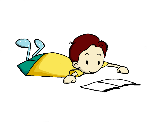 Leseforståelse- kunne lese ulike typer tekster og samtale om formål, form og innholdMatte    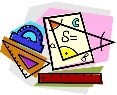 Repetisjon av de fire regneartene- utforske strategier for regning med desimaltall Engelsk    
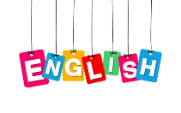 Kommunikasjon- bruke enkle strategier i kommunkasjon med andre- kunne starte og holde en samtale i gangNaturfag    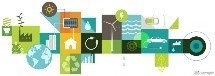 Jord og livet på jorda- gi elevene grunnlag til å ta bærekraftige valgSamfunns-fag    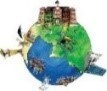 Demokratiforståelse og deltakelse- Beskrive sentrale hendelser som har ført til demokratiet vi har i Norge i dagKRLE    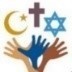 Etisk refleksjon- Utforske og beskrive egne og andres perspektiver i etiske dilemmaer knyttet til hverrdags- og samfunnsutfordringerGYM    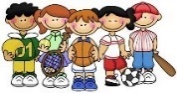 Fotball (inne i fotballhallen) Mat og helse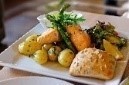 Blomkålsuppe med urtebrødKunst og handverkPerspektivtegningTil tisdag   Til onsdag   Til torsdag   Til fredag    HUSK:   GYMTØY  Norsk   Zeppelin språkbokLes s. 24 – 25Gjør oppg. 5a s. 25Matte   
  Multi grunnbok 6AGjer oppg. 3.50 – 3.51 s. 82Husk å stille opp og regne ut!Engelsk    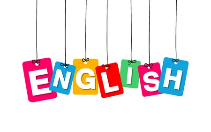 Jobb litt med powerpointen hjemme også, innlevering neste uke 😊Jobb litt med powerpointen hjemme også, innlevering neste uke 😊Jobb litt med powerpointen hjemme også, innlevering neste uke 😊Jobb litt med powerpointen hjemme også, innlevering neste uke 😊Naturfag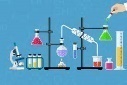 Til tirsdag: I sammenheng med at 6. trinn deltar på «Beintøft» skal vi lære litt om ulike klima- og Miljøutfordinger. Gå inn på linken og les om FN’s bærekraftsmål nr. 12 https://www.fn.no/om-fn/fns-baerekraftsmaal/ansvarlig-forbruk-og-produksjon Fyll inn i tankekartet du fikk utdelt sammen med lekseplanen.Til tirsdag: I sammenheng med at 6. trinn deltar på «Beintøft» skal vi lære litt om ulike klima- og Miljøutfordinger. Gå inn på linken og les om FN’s bærekraftsmål nr. 12 https://www.fn.no/om-fn/fns-baerekraftsmaal/ansvarlig-forbruk-og-produksjon Fyll inn i tankekartet du fikk utdelt sammen med lekseplanen.Til tirsdag: I sammenheng med at 6. trinn deltar på «Beintøft» skal vi lære litt om ulike klima- og Miljøutfordinger. Gå inn på linken og les om FN’s bærekraftsmål nr. 12 https://www.fn.no/om-fn/fns-baerekraftsmaal/ansvarlig-forbruk-og-produksjon Fyll inn i tankekartet du fikk utdelt sammen med lekseplanen.Til tirsdag: I sammenheng med at 6. trinn deltar på «Beintøft» skal vi lære litt om ulike klima- og Miljøutfordinger. Gå inn på linken og les om FN’s bærekraftsmål nr. 12 https://www.fn.no/om-fn/fns-baerekraftsmaal/ansvarlig-forbruk-og-produksjon Fyll inn i tankekartet du fikk utdelt sammen med lekseplanen.KRLE    
    Til fredag: Selma og jakten på den perfekte tro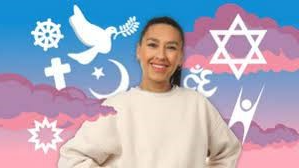 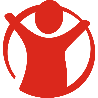 Du skal se tredje episode. https://nrksuper.no/serie/tema-religion/MSUM05100320/sesong-2/episode-3 Til fredag: Selma og jakten på den perfekte troDu skal se tredje episode. https://nrksuper.no/serie/tema-religion/MSUM05100320/sesong-2/episode-3 Til fredag: Selma og jakten på den perfekte troDu skal se tredje episode. https://nrksuper.no/serie/tema-religion/MSUM05100320/sesong-2/episode-3 Til fredag: Selma og jakten på den perfekte troDu skal se tredje episode. https://nrksuper.no/serie/tema-religion/MSUM05100320/sesong-2/episode-3 Mat og helse   
   NB! Husk innesko og hårstrikk (for de med langt hår) Les gjerne oppskriften på forhånd https://www.minskole.no/sagstad/seksjon/14606 😊NB! Husk innesko og hårstrikk (for de med langt hår) Les gjerne oppskriften på forhånd https://www.minskole.no/sagstad/seksjon/14606 😊NB! Husk innesko og hårstrikk (for de med langt hår) Les gjerne oppskriften på forhånd https://www.minskole.no/sagstad/seksjon/14606 😊NB! Husk innesko og hårstrikk (for de med langt hår) Les gjerne oppskriften på forhånd https://www.minskole.no/sagstad/seksjon/14606 😊